Y FENNI & DISTRICT RIDING CLUB MINI DRESSAGE D        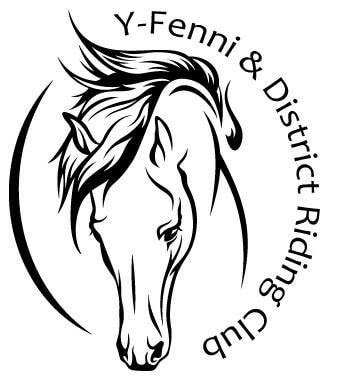 NAME OF RIDER_____________________________NAME OF PONY_____________________________         MOVEMENTMAX. MARKJUDGES MARK                COMMENTS1A Enter at walk down centre line at C turn left102H E K Trot10X23K Walk, K A F Walk104F X H Trot H Walk10x25 H C M Walk106M B F Walk107A Turn down centre lineX Halt and salute10TOTAL MARKS90Judges name:Signature:DateJudges Comments: